Мероприятия сентября (начальная школа) 18 сентября обучающиеся начальной школы (1-4классы) посетили спектакль Самарской филармонии по правилам дорожного движения «Азбука ПДД» После летних каникул обучающиеся вспомнили правила дорожного движения, поговорили о безопасном пути в школу.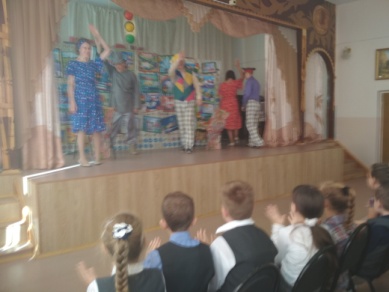 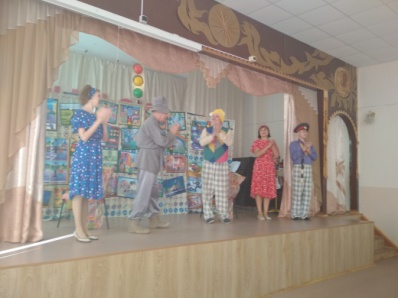 Обучающиеся 4 классов приняли участие в мероприятии, посвящённом Дню туризма в филиале №8  районной библиотеки. Ребята стали участниками программы «Лесной детектив», в игровой форме научились правильно организовывать походы, определять стороны горизонта, правильно вести себя в лесу. 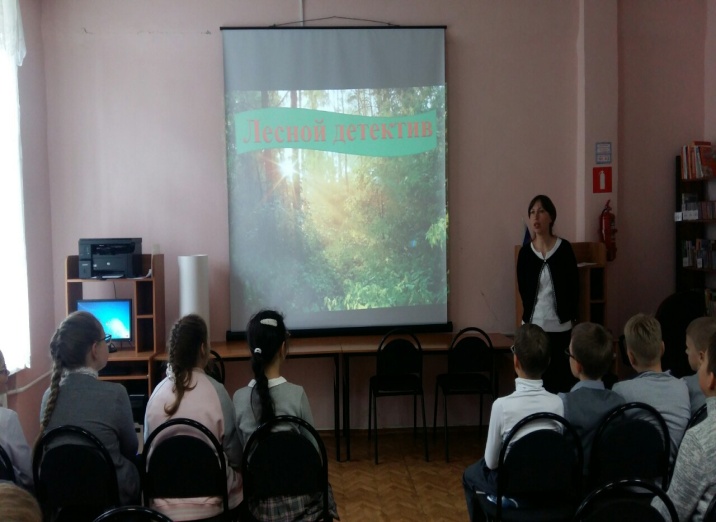 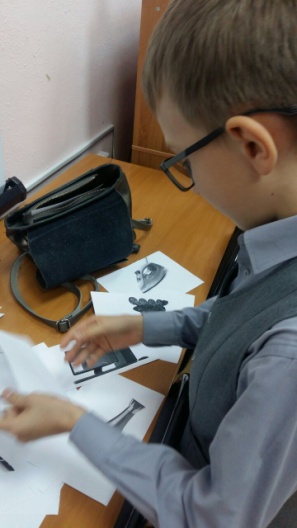 Летние каникулы оставили в памяти ребят огромное количество положительных эмоций и воспоминаний, которыми им хотелось бы поделиться с одноклассниками. Самые интересные события лета представлены в классных газетах.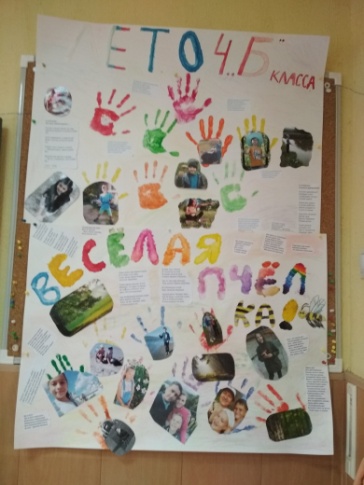 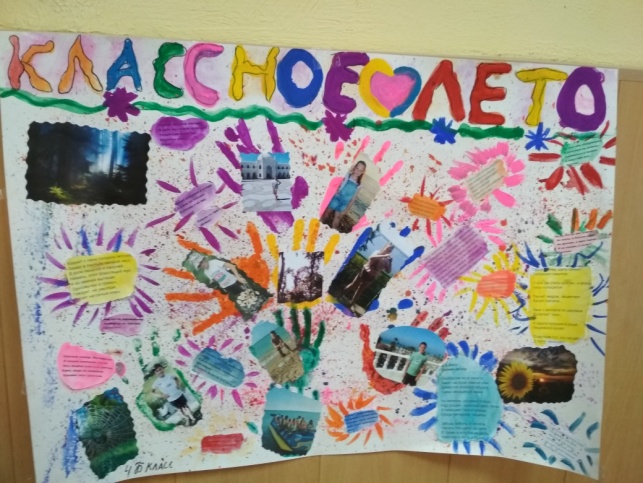 Среди обучающихся 1-4 классов прошли выставки газет, посвящённых родному городу. Ребята самостоятельно подбирали информацию, учились размещать её на ватмане. Все газеты получились содержательными  и интересными.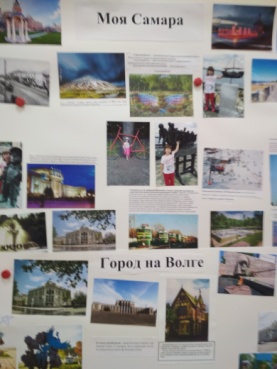 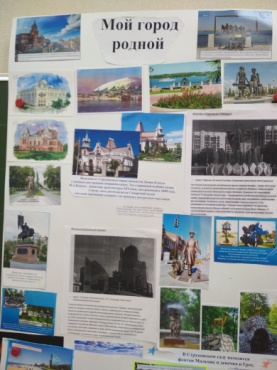 Творчески  прошёл школьный тур городского конкурса чтецов «Золотой ключик» среди 2-4 классов. Победителями конкурса стали:       1 место - Грибанова Полина(3б)                Федькина Ангелина (4г)                Шебалков Родион (4г)                Дышниева Марьям (4в)                Миошникова Ирина (2б)                Муракова Валерия (2б)2 место – ЛинусЛина (3б)                 Цуркан Даниил (3г)                Ходжаева Божена (3в)Активное участие ребята 1-4 классов приняли в школьном этапе городского конкурса рисунков и работ по начальному техническому моделированию и конструированию «С мечтой о будущем». Победителями стали: Номинация – ИЗО1 место: Мухортов Александр  (3 В класс)               Вензелева Дарья (4 А класс)                Милевская Светлана (3 Б класс)Номинация – НТМ1 место: Кожина Полина (1 Б класс)               Бавыкина Елизавета (2 А класс)               Назаров Егор (2 В класс)Работы этих ребят будут представлять нашу школу в городском этапе конкурса.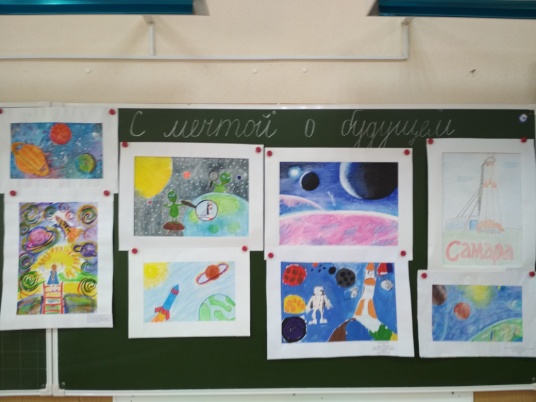 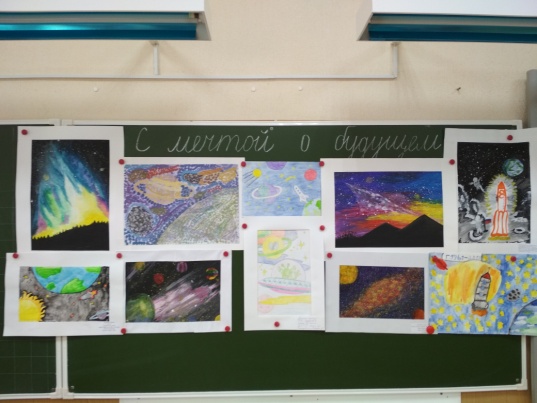 Ребята начальной школы приняли участие в школьном этапе городского конкурса поделок «Книга джунглей» Поделка Титовой Арины (2 Г класс) будет представлять нашу школу на городском конкурсе.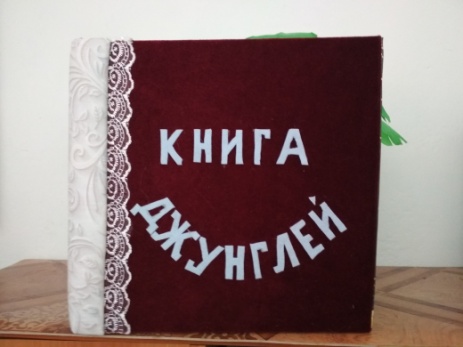 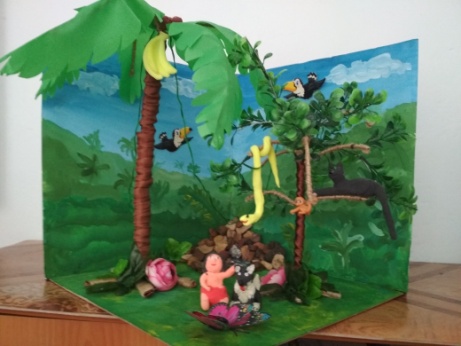 Победителями школьного тура стали:1 место – Титова Арина (2г)                 Копылова Ангелина (2а)                Милевская Светлана (3б) 2 место – Кириченко Ксения (4в)               Ефремов Владислав (4г)  3 место – Маджидов Руслан (4в)               Ворожейкина Валерия (2а)               Васильченко Станислав (2а) Команда второклассников приняла участие в городском турнире школьников «Учусь. Умею. Действую» Все задания ребята выполняли дружно и слаженно. Достойно защитили честь нашей школы следующие обучающиеся: Мирошникова Ирина (2б), Назаров Егор (2в), Замотаева Варвара(2г), Никулин Даниил(2а).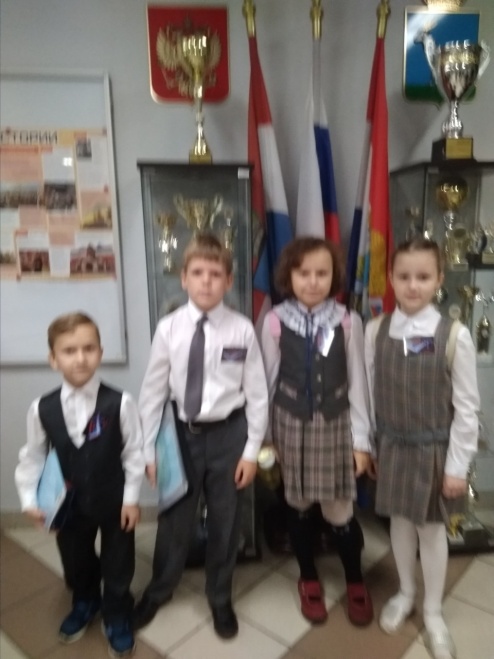 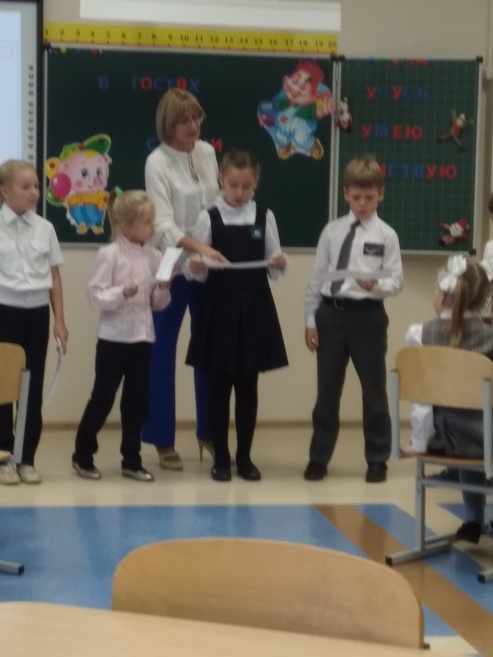 8.Наши первоклассники выполнили первый проект «Любимый город» Все работы  ребят получили только положительные отзывы преподавателей и одноклассников.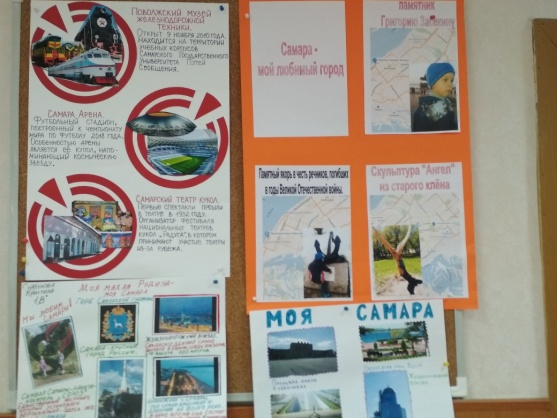 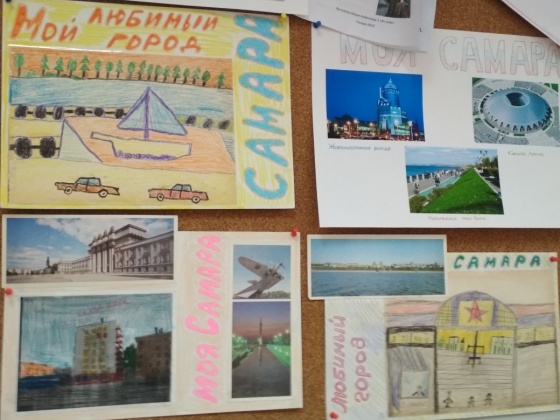 В третьих классах прошли мероприятия, посвящённые знаменитым самарцам. Ребята самостоятельно оформляли мини – газеты и выступали перед одноклассниками. 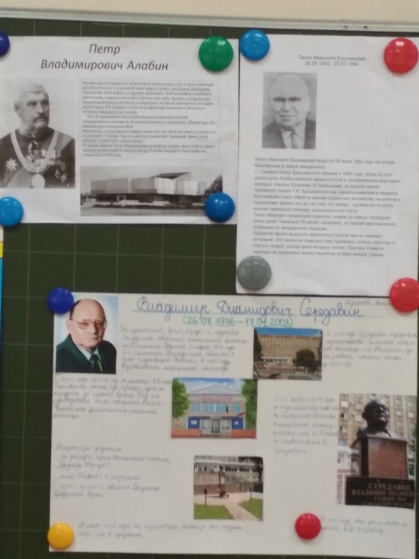 Бавыкина Елизавета(2а класс)Назаров Егор(2В класс)Кожина Полина(1Б класс)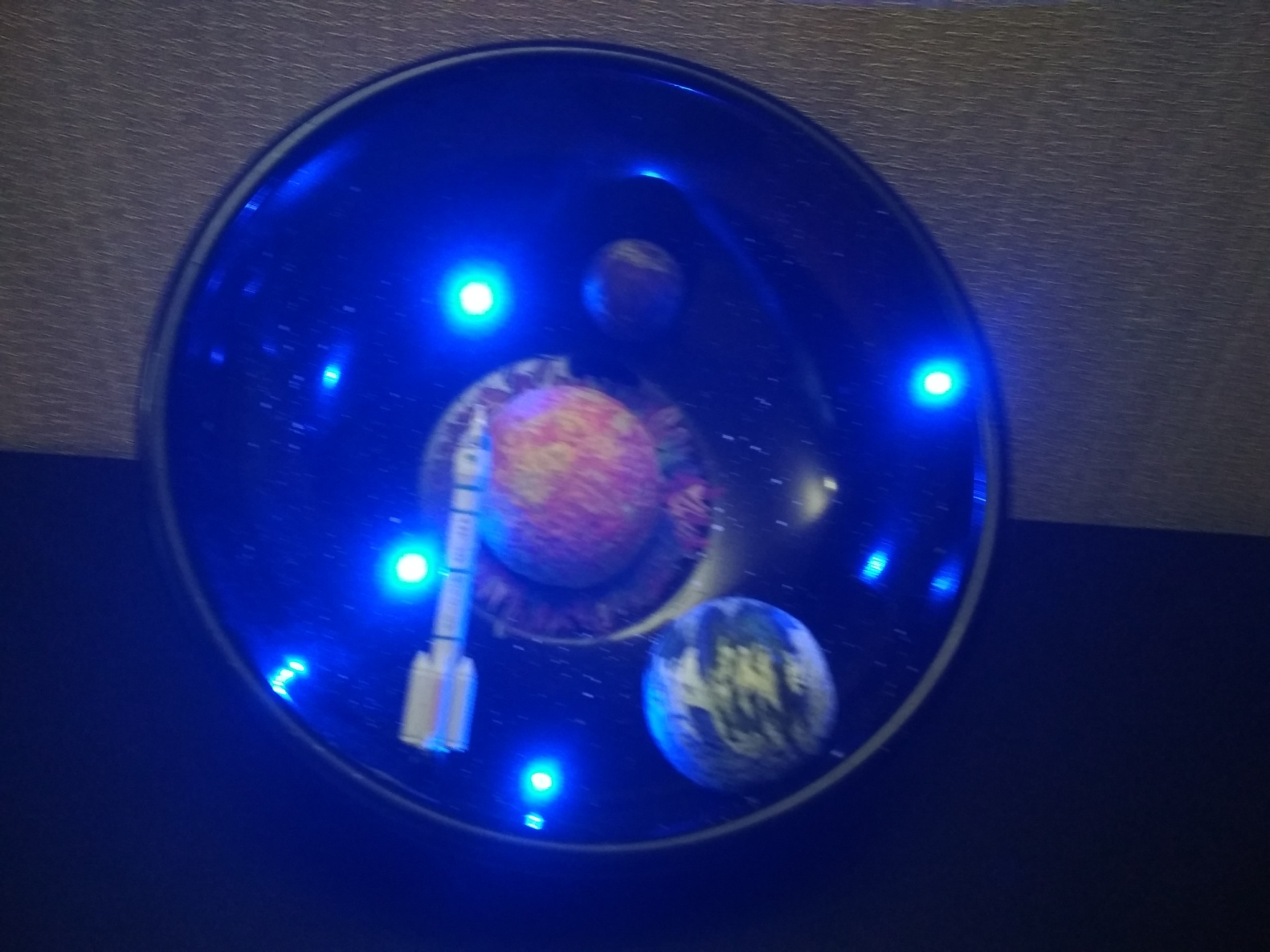 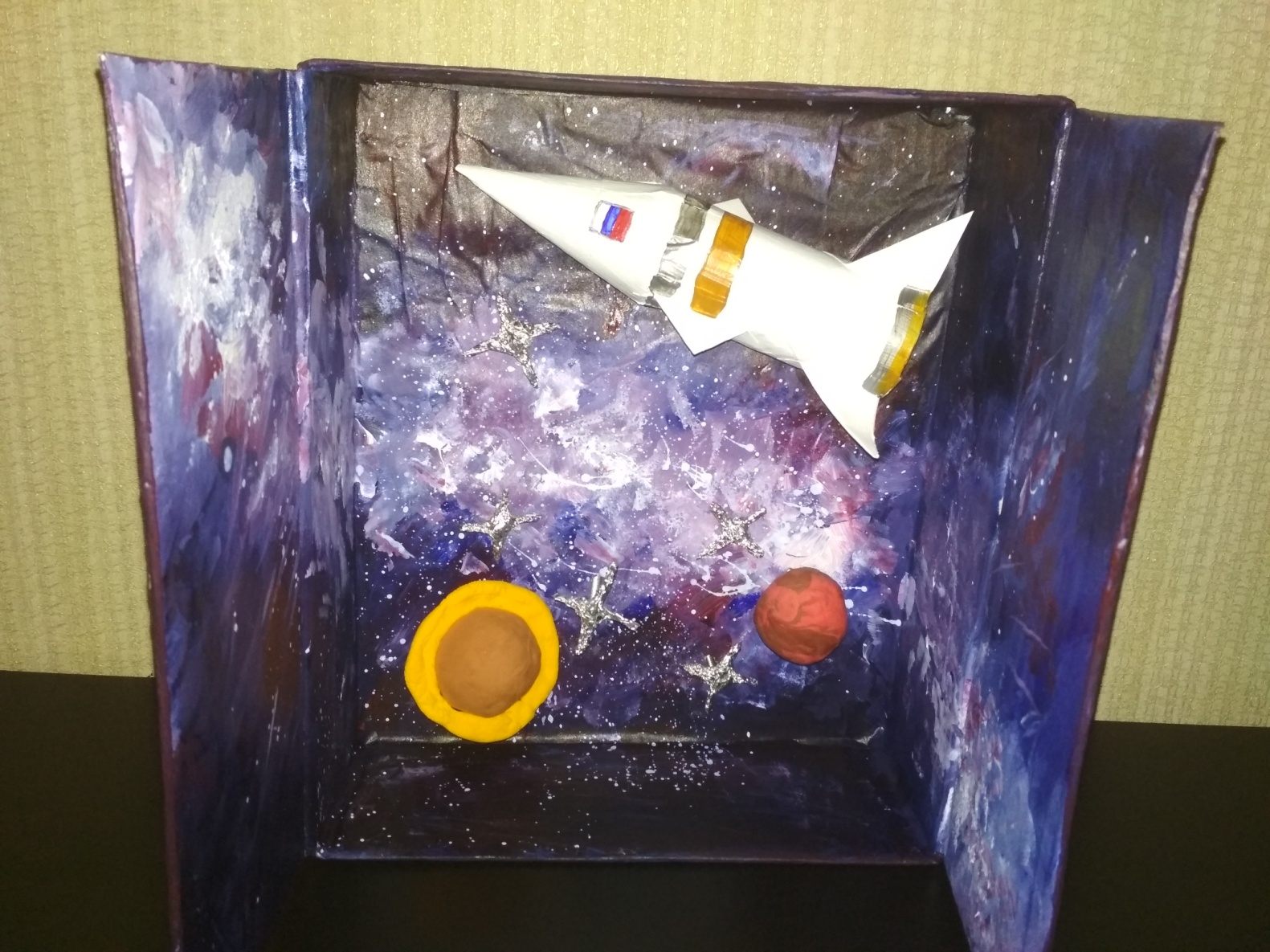 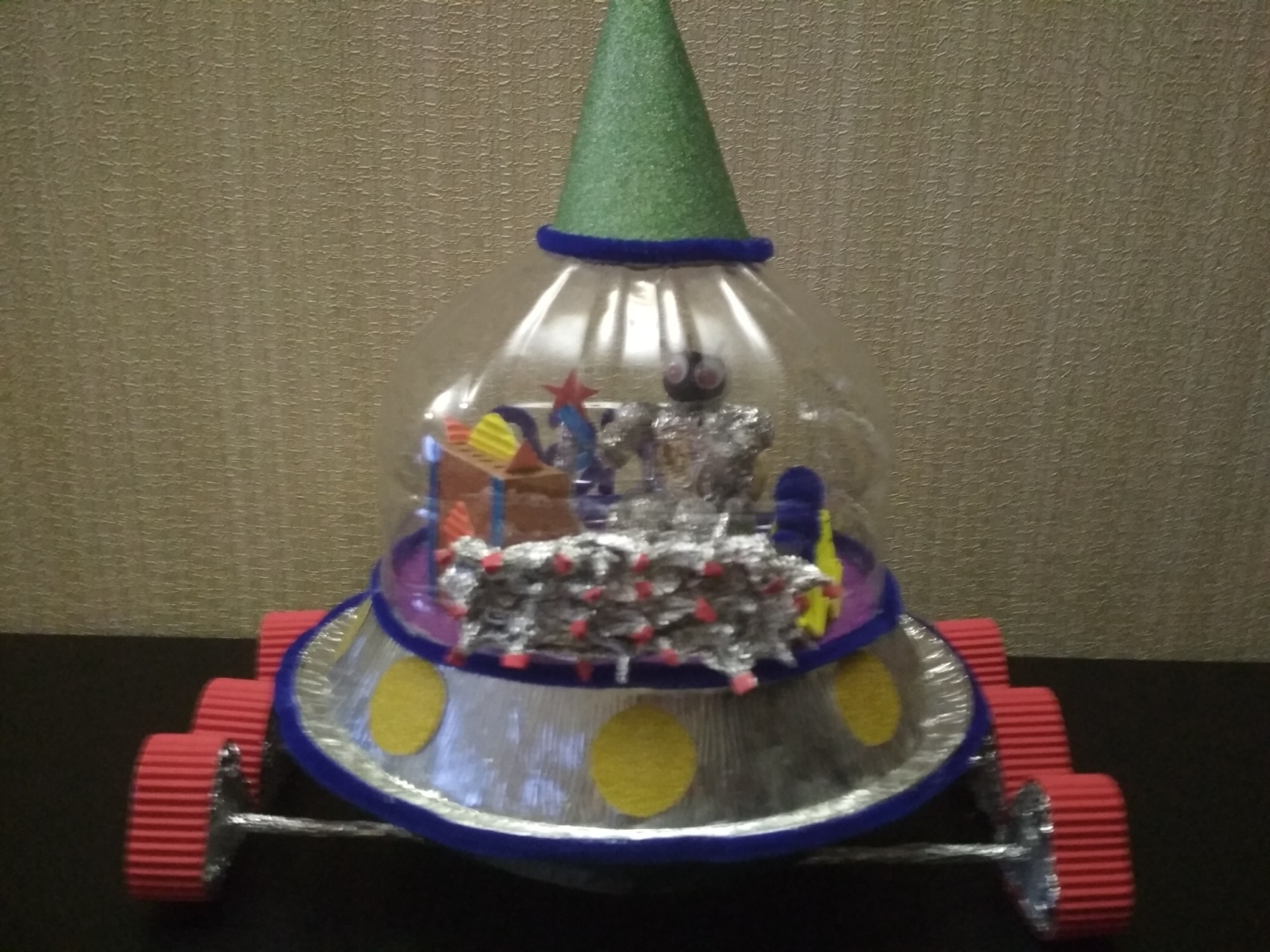 